Sermon Notes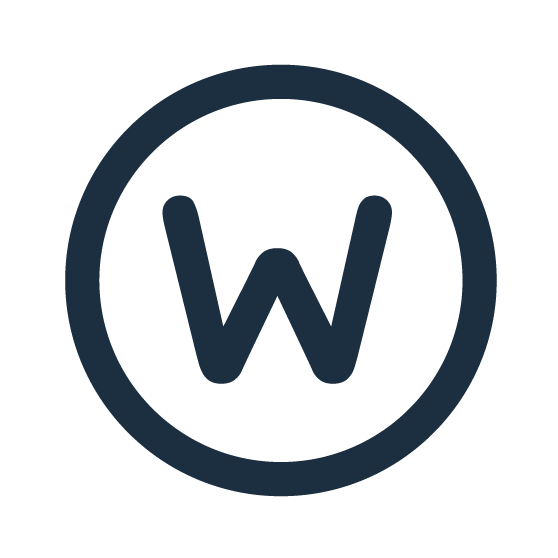 Staying Faithful for the Long Haul  Pastor Ron WoodMarch 1, 20201 John 2:18-27Phone Callers and Scam Artists3 Key Terms:A.  A__________________   has 2 Meanings:  Denying Christ or taking the place of Christ   1.  Many Anti-Christs.The word “antichrist” occurs only four X, all in John’s L____________ (1 Jn 2:18, 22; 4:3; 2 Jn 7).   The Greek term antichristos, is a compound of 2 words: a___________  		“in place of” or “against.” c_______________ 	“Messiah” or “Christ.”   2.  A Ruler Who rises in the E_____ T_________.     	The Man of L_____________. 		2 Thes 2:3     	The B___________________. 	           Rev.13; 17B.  A______________________________.       	chrisma (χρῖσμα)  “anointing,” “unction,” “consecrating oil”C.  R______________________________.menō (μένω) “abide,” “remain,” “s_____,” “l          .”In its normal, everyday use, this verb means to “r_______” in one place for a period of time—settling down in the same city, residing in the same h          , or staying m_________________  to the same person.These Three Wordsform the Structure for our Message today.Antichrists and The L__________ H___________.1 John 2:18-191.  Satan is a L___________.   		      John 8:442.  Satan targets the mind and e________.   2 Cor. 11:33.  Satan dresses himself as a m_____________ of light.       2 Cor.11:144.  Satan uses human agents to peddle his w________.        2 Cor. 11:15A_______________ Pro- Christs and Liars.1 John 2:20-23What do True Believers have to Help them?They:Have The H____________ S_______________.Know God’s saving t________________. Are able to d______________________ lies. Remaining in The T_________________.1 John 2:24-27S__________ With It!How do we remain in the truth?It’s the Key to Triumphing against F_______ T_______1.  Spend time in G________ W_____________. 2.  Stand firm in B____________   Co_____________. 3.  Stay focused on C________________.  Spend T_______.  Stand F________.  Stay F_________.